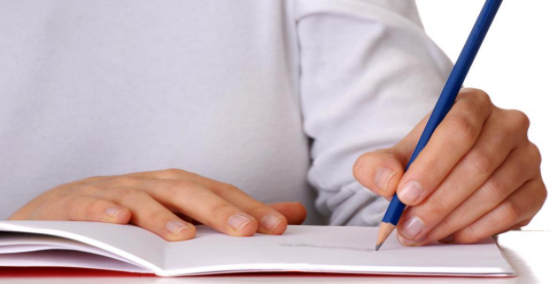 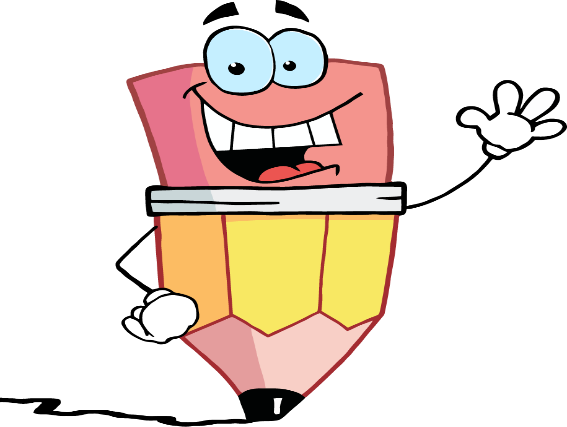 Your challenge over the Christmas is to complete an Inspirwrite about whatever you’d like; however there are some rules that you will need to stick to!The rules:It must be no more than 500 wordsYou should pick a text type and stick to it (for example, poetry, or report, or biography)You need to try and tick off as much of the checklist below as you can.ChecklistHave you used it?Tick it if you have.I have used descriptive language, including adjectives and adverbs.For example: they travelled into space  The brave astronauts rapidly travelled into deep, dark mysterious space.I have used a range of punctuation, such as:?    !    “  ”    ,   :   ;   ‘    -   .I have used a range of subordinating conjunctions, such as: although, because, in order to, so that, unless, while, since, once.I have used a range of adverbials, such as: meanwhile, after, as a result, furthermore, consequently, subsequently, despite, for example.I have used relative clauses, using relative pronouns to begin them.Relative pronouns include: who, where, when, what, whose, that, which.For example: I am moving to London, where Parliament is, so that I can work for my dream football team.